18th – 22nd February 2019During the school holidays we remain open for children to come into school and join their friends. There will be exciting crafts, games and activities taking place on weekdays at school between the hours of 8.00am and 6.00pm. You may book either a morning session from 8.00am – 1.00pm or an afternoon session from 1.00pm to 6.00pm. These half day sessions cost £20.00 per child. Alternatively, you may book a whole day from 8.00am until 6.00pm at a cost of £30.00 per child.Children may either bring a packed lunch or they can be provided with a cooked meal at a cost of £3.10 per day: the menu will be the same as it is during term time.Places will be allocated on a ‘first come, first served’ basis as adult/child ratios cannot be exceeded. If you require a place please follow the link to book: https://princethorpecollege.parentseveningsystem.co.uk/ During the actual week, we cannot accept children without prior notice. If you need to use the club at short notice, please telephone the school office on 01926 514444 to see if we have a place available.Monday 18th February 2019 – Arts, Crafts and Party Games!A selection of arts and crafts and fun party games – lots of prizes to be won!Tuesday 19th February 2019 – Sports Day!A selection of sports games/activities both inside and out!Wednesday 20th February 2019 – Bake Off Day!Come along for a fun day of baking. Mmmmm!Thursday 21st February 2019 – Arts, Crafts and Party Games!A selection of arts and crafts and fun party games – lots of prizes to be won!Friday 22nd February 2019 – Winter Walk and Movie AfternoonCome prepared for a winter walk to the park/Kenilworth Common (weather permitting) and a selection of movies in the afternoon – hot chocolate and popcorn included!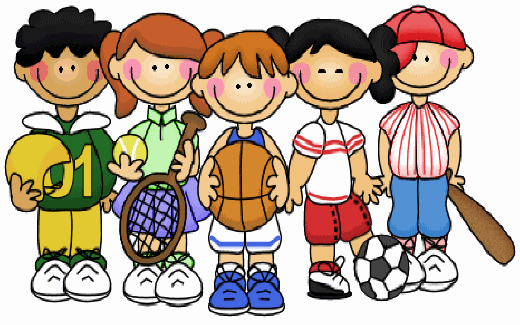 